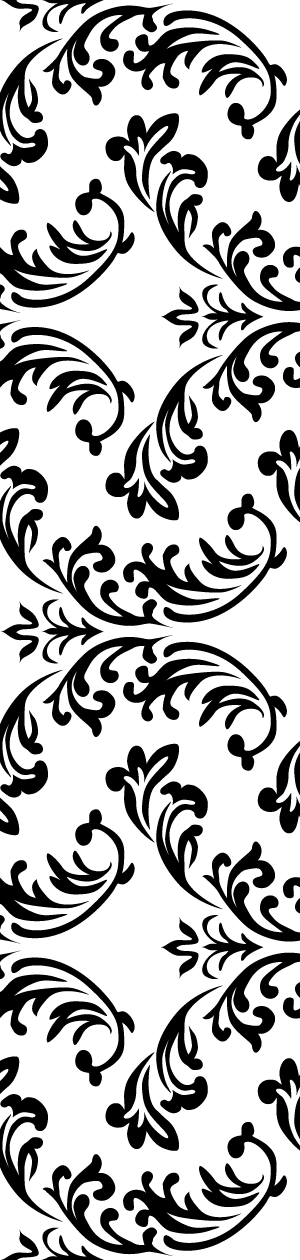 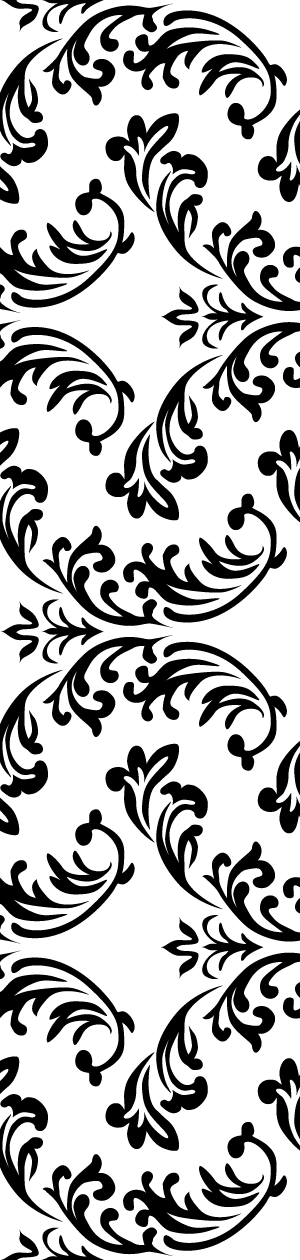 збереження дати[Ім’я нареченої]та[Ім’я нареченого][дата][Назва місця проведення][місто], [область]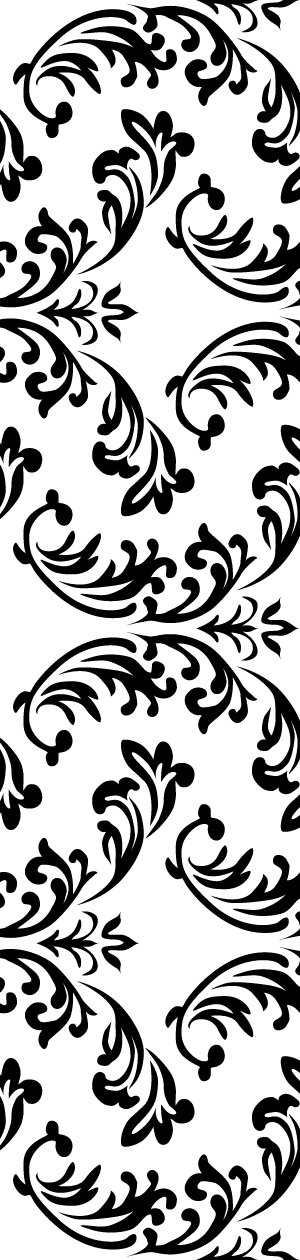 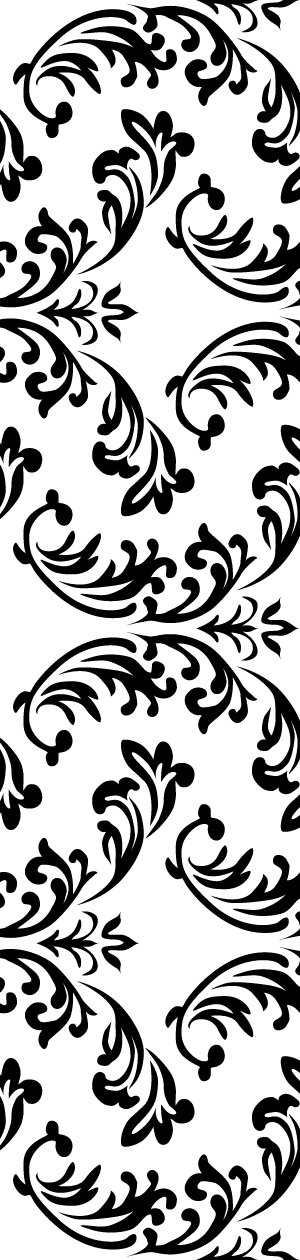 [Ім’я нареченої]та[Ім’я нареченого][дата][Назва місця проведення][місто], [область]